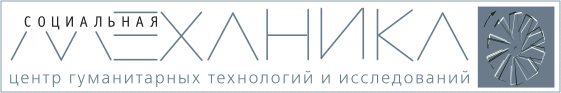 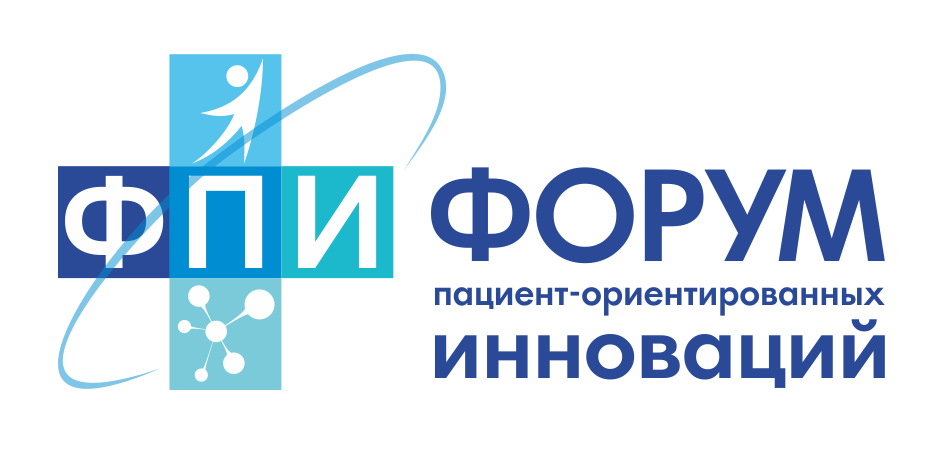 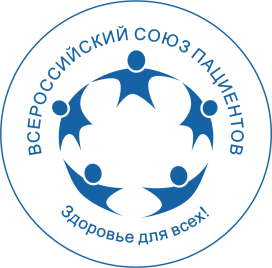 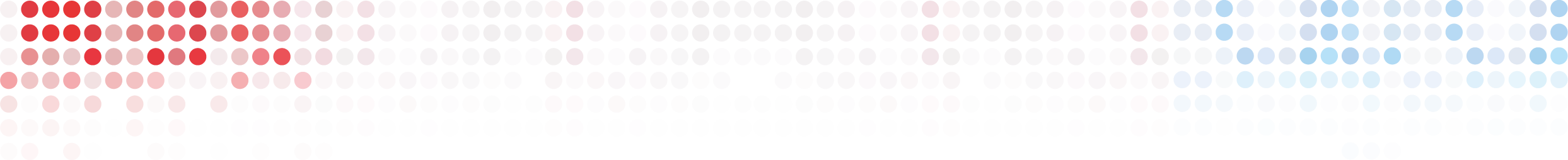 Всероссийский союз пациентов 
Центр гуманитарных технологий и исследований 
«Социальная Механика»ОЦЕНКА ДОСТУПНОСТИ ИННОВАЦИОННЫХ МЕДИЦИНСКИХ ТЕХНОЛОГИЙ И ЛЕКАРСТВЕННЫХ СРЕДСТВ ДЛЯ ПАЦИЕНТОВ В РОССИЙСКОЙ ФЕДЕРАЦИИРезультаты экспертного онлайн опросаСпециально для Форума пациент-ориентированных инновацийМосква, сентябрь 2020 г.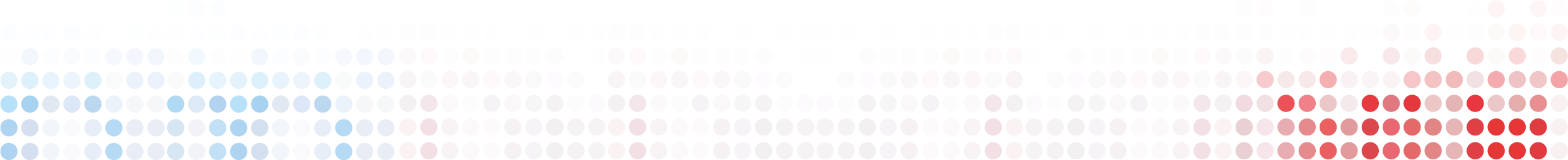 1. ОПИСАНИЕ ИССЛЕДОВАНИЯИсследование «Оценка доступности инновационных медицинских технологий и лекарственных средств для пациентов в Российской Федерации» проведено Центром гуманитарных технологий и исследований «Социальная Механика» по запросу Всероссийского союза пациентов специально для Форума пациент-ориентированных инноваций, проводимого ВСП 14 сентября 2020 года. Цель исследованияОценка доступности инновационных медицинских технологий и инновационных лекарственных средств для пациентов в Российской Федерации.Задачи исследованияОценка доступности в РФ инновационных медицинских и цифровых технологий, медицинских изделий и препаратов, инновационного лечебного питания.Выявление барьеров в доступности инноваций в медицине, с точки зрения экспертов.Сбор конкретных примеров инноваций в медицине, недоступных пациентам в РФ.Метод исследованияЭкспертный формализованный онлайн-опрос НКО пациентов (общероссийских и региональных некоммерческих общественных организаций, представляющих интересы пациентов, как входящих, так и не входящих в состав Всероссийского союза пациентов). От каждой НКО представлено по одной анкете. Сроки проведения исследованияСбор информации осуществлялся в период 20 августа – 2 сентября 2020 года.ВыборкаЦелевая. Информирование об исследовании осуществлялось путем рассылки информации некоммерческим организациям пациентов, благотворительным фондам, размещении открытой информации в сети интернет, на ресурсах ВСП. Целевым образом информация была направлена в 1460 НКО Российской Федерации.Общее число экспертов, принявших участие в опросе, – 41 представитель НКО.Таблица 1. Эксперты НКО, принявшие участие в исследовании2. РЕЗУЛЬТАТЫ ИССЛЕДОВАНИЯОрганизаторы исследования предложили принять в нем участие общественным организациям пациентов, в сфере нозологий которых существуют инновационные медицинские препараты и технологии. В большинстве случаев организации пациентов созданы вокруг одного заболевания. Будучи погруженными в проблему, НКО пациентов, как правило, высоко информированы о проблематике своего заболевания и медицинских технологиях и достижениях в сфере.Для оценки экспертами Всероссийского союза пациентов и Форума пациентоориентированных инноваций было выделено пять направлений: медицинские технологии, изделия, препараты, лечебное питание, цифровые технологии.После целевого уведомления 1460 НКО, в экспертном онлайн-опросе с 20 августа по 2 сентября приняла участие 41 организация пациентов.Доступность инноваций в отечественной медицине оценивается экспертами пациентского сообщества довольно низко: по школьной шкале – «на тройку». Во всех оцениваемых сферах: медицинских технологиях, изделиях, лекарственных препаратах, цифровых технологиях и лечебном питании от 58% до 69% экспертов оценили инновации как «недоступные» и «малодоступные». По десятибалльной шкале все средние оценки находятся на уровне 3-4 баллов.Наименее доступным оказались лечебное питание (3,2 балла) и медицинские изделия (3,3). Совершенно недоступными их сочли 48% экспертов, еще около 20% посчитали их «скорее недоступными. При этом две организации из ответивших на данный вопрос, сочли инновационные медицинские изделия в своей сфере полностью доступными.Чуть более других доступны лекарственные препараты. Низкие оценки доступности лекарств также перевешивают («совершенно недоступны» - 45%, «скорее недоступны» - 12,5%), однако 43% оценили их доступность сравнительно высоко («скорее доступны» и «в чем-то доступны, в чем-то нет»).Время, которое проходит с момента появления инноваций за рубежом до момента их регистрации в нашей стране часто превышает 3, а то и 5 лет. По четырем из пяти оцениваемых статей срок внедрения составляет 5 лет и более (32-44%). Самый долгий срок внедрения имеют медицинские технологии и лечебное питание (более 5 лет - 44% экспертов). Характерно, что отдельные организации указали, что в их узких сферах эти позиции полностью доступны: медицинские изделия - 7,7%, лечебное питание - 5,6%. То есть механизмы решения проблемы в отдельных сферах есть.Чуть более благополучна ситуация с внедрением цифровых технологий и препаратов. До 3 лет – 31 и 27%, до 5 лет – 76 и 67%, более 5 лет – 24 и 32%.Среди барьеров доступности инноваций в российской медицине лидеры пациентских организаций с большим отрывом назвали: «Бюрократические препоны, определяющие сложность системы регистрации инноваций (затянута регистрация в Минздраве России, затянуто включение в перечени ЖНВЛП, 12 ВЗН)» (29%)», «Высокая стоимость инновационных технологий в свете государственной политики мешает их регистрации» (22%), «Несовершенство нормативно-правовой базы (невыстроенность нормативной базы для принятия решений и гибкости в отношении персонализированных и инновационных продуктов)» (17%), «Недостаток финансирования, в том числе на клинические испытания инноваций» (15%).Далее в отчете приведены диаграммы и таблицы, отражающие основные результаты.Доступность инновационных технологий станет предметом работы Форума пациент-ориентированных инноваций, проводимого ВСП 14 сентября 2020 года. Здесь экспертами в онлайн режиме будет сформирована Дорожная карта решения проблемы.Увидеть работу Форума можно будет на сайте http://forum-vsp.ru/inno .Диаграмма 1. Доступность инноваций в медицине  по 10-ти бальной шкале 
(1 – минимальная доступность, 2 – максимальная доступность)Диаграмма 2. Доступность инноваций в медицине, %Диаграмма 3. Доступность инновационных медицинских технологий, %Диаграмма 4. Доступность инновационных лекарственных препаратов, %Диаграмма 5. Доступность инновационных медицинских изделий, %Диаграмма 6. Доступность инновационного лечебного питания, %Диаграмма 7. Доступность инновационных цифровых технологий в медицине, %Диаграмма 8. Интервал до появления инноваций в РФ Диаграмма 8. Период появления инновационных медицинских технологий и препаратов по профилю организации в системе государственных гарантий в России с момента их регистрации за рубежом, %Диаграмма 9. Интервал до появления инновационных медицинских технологий в РФДиаграмма 10. Интервал до появления инновационных лекарственных препаратов в РФТаблица 11. Интервал до появления инновационных медицинских изделий в РФДиаграмма 11. Интервал до появления инновационных медицинских изделий в РФ Диаграмма 12. Интервал до появления инновационного лечебного питания в РФДиаграмма 13. Интервал до появления инновационных цифровых технологий 
в медицине в РФДиаграмма 14. Средние значения экспертных оценок доступности инновацийТаблица 2. Барьеры доступности инноваций в медицине в РФДиаграмма 14. Барьеры доступности инноваций в медицине в РФТаблица 3.  Конкретные ситуации барьеров в доступности инноваций в лечении:Таблица 4.  Недоступные инновационные медицинские технологии 
– конкретные примерыТаблица 5. Недоступные инновационные лекарственные средства 
– конкретные примерыТаблица 6. Недоступные инновационные медицинские изделия – конкретные примерыТаблица 7. Недоступное лечебное питание – конкретные примерыТаблица 8. Недоступные цифровые технологии в медицине – конкретные примеры3. ПРИЛОЖЕНИЕФорум пациент-ориентированных инноваций Анкета эксперта – представителя НКОУважаемые коллеги! В преддверии Форума пациент-ориентированных инноваций, который Всероссийский союз пациентов организует 14 сентября 2020 года, ВСП проводит опрос экспертов – представителей НКО пациентов. Тема исследования – оценка доступности инновационных технологий и инновационных лекарственных средств для пациентов в Российской Федерации. Результаты опроса будут использованы в обсуждении на Форуме и будут представлены органам власти, СМИ, общественности – для продвижения интересов пациентов.Просим руководителей НКО пациентов принять участие в исследовании. От одной НКО нужна одна анкета.Так же приглашаем вас принять участие в Форуме. Он состоится в он-лайн режиме на сайте http://forum-vsp.ru/inno. Скажите, пожалуйста, есть ли в сфере вашей организации известные и распространенные в мире инновационные медицинские технологии и препараты, не внедренные до сих пор в России?ЕстьНетНе знаюКак Вы оцениваете доступность инновационных технологий и препаратов для по профилю вашей организации (доступность – значит, возможность получать их бесплатно)? Оцените доступность по 10-бальной шкале, где «1» = «инновации в лечении совершенно недоступны нашим пациентам».Не заполняйте поля там, где вопрос неактуален для вашей нозологии.Инновационные медицинские технологии ___ баллИнновационные лекарственные средства___ баллИнновационные медицинские изделия___ баллИнновационное лечебное питание ___ баллИнновационные цифровые технологии ____ баллКакое время, в среднем, проходит с момента появления инновационных медицинских технологий и препаратов для лечения по профилю вашей организации в мире (их регистрации за рубежом) до появления этих технологий в системе государственных гарантий в нашей стране?Не заполняйте поля там, где вопрос неактуален для вашей нозологии.Инновационные медицинские технологии - Менее года- От года до трех лет- От трех до пяти лет- Более пяти летИнновационные лекарственные средства- Менее года- От года до трех лет- От трех до пяти лет- Более пяти летИнновационные медицинские изделия- Менее года- От года до трех лет- От трех до пяти лет- Более пяти летИнновационное лечебное питание- Менее года- От года до трех лет- От трех до пяти лет- Более пяти летИнновационные цифровые технологии- Менее года- От года до трех лет- От трех до пяти лет- Более пяти летКакие существуют барьеры в доступности инновационных технологий и инновационных лекарственных средств в нашей стране? Напишите, пожалуйста:Не заполняйте поля, если вопрос неактуален для вашей нозологии._____________________Какие конкретные инновационные технологии или препараты пока недоступны и крайне востребованы для лечения пациентов вашей организации?Не заполняйте поля там, где вопрос неактуален для вашей нозологии.Инновационные медицинские технологии ________Инновационные лекарственные средства__________Инновационные медицинские изделия__________Инновационное лечебное питание __________Инновационные цифровые технологии ________Укажите полное название вашей организации и ФИО респондента, заполнившего данную анкету______Большое спасибо вам за ответы!До встречи на Форуме - 14 сентября на сайте http://forum-vsp.ru/inno ПолКол-во, чел.Доля, %Мужской2970,7Женский1229,3Всего41100,0NБарьерыЧел.1Бюрократические препоны, определяющие сложность системы регистрации инноваций в РФ (затянута регистрация в МЗ РФ, затянуто включение в перечень ЖНВЛП, 12 ВЗН)122Высокая стоимость инновационных технологий и препаратов93Несовершенство нормативно-правовой базы (невыстроенность нормативно –правовой базы для принятия решений и гибкости в отношении персонализированных и инновационных продуктов)74Недостаток финансирования, в т.ч. на клинические испытания инноваций65Бюджетные ограничения на уровнях от врача до чиновника: экономия бюджетных средств - определяющий критерий при выборе стратегии лечения и при планировании («врач вынужден не лечить пациента, а экономить бюджетные средства»… страх медработников)46Неготовность врачебного сообщества работать с инновациями (незаинтересованность и нежелание изучать и внедрять новый опыт, отстаивать необходимость внедрения инноваций перед чиновниками)47Отсутствие системы информирования медицинских работников об инновациях, регулярных курсов ПК по инновациям в медицине48Отсутствие клинических исследований и рекомендаций («государство мало знает о лечении данного диагноза какими препаратами и методиками»)29Ограничения системы госзакупок и системы торгов на фармацевтическом рынке (условия торгов не позволяют врачу подобрать оптимальный препарат по ТН, например, для больного сахарным диабетом)210Несовершенство материальной базы для внедрения медицинских цифровых технологий111Закрытость информации об инновациях112Устаревшие методы организации медицинской помощи113Отсутствие признанного регистра пациентов114Неготовность государства искать решения115Вынужденность обращаться в прокуратуру и через судебную процедуру добиваться выделения лекарств для пациентов116Административный барьер: нарушение бюджетного Кодекса РФ117Невозможность закупки регионами ЛС, входящих в ЖНВЛП119Нет содействия со стороны Минздрава РФ1Конкретные барьеры в доступности инноваций в медицинеНКО Невозможность регистрации в РФ эффективного противоспастического препарата Сативекс из-за его составаНестабильность в системе здравоохранения региона как фактор невнимания к инновациям и информационного вакуума:«При постоянном смене руководства МЗ мы абсолютно не в курсе, какие новые технологии могут быть применены для наших пациентов»Невозможность получить препарат из списка ЖНВЛП вопреки положительным решениям суда по причине недостатка финансирования в регионе:«Говорить про инновации (таргетная терапия) в этой ситуации вообще не имеет смысла»Трансплантация легких для не москвичей - нет системы амбулаторных квартир. Т.е. в лист ожидания априори попадают лишь те, у кого финансовая возможность есть самостоятельно оплатить себе аренду жилья в Москве (от года).Стационар на дому - возможность организовать курс антибактериальной терапии без отрыва от работы и учёбы - мировая практика, а это подразумевает получение препарата на руки - только в МО реализовано.Недоступные инновационные медицинские технологииНКОТрансплантация кишечникаТрансплантация кишечника для взрослых больных.Хирургические операции по удлинению кишечника различными методами (LILT, STEP, SILT) для взрослых больныхМониторинг гликемии при диабетеСистема мониторинга гликемии типа dexcom, «петли» по типу искусственной поджелудочнойПересадка бета-клетокИнтрамедуллярный стержень для удлинения конечностейРадиоизотопная синовэктомия суставовПреимплантационная генетическая диагностикаИскусственная поджелудочная железаЭкспресс-тестирование гепатита по слюне; экспресс подтверждение диагноза по антигенуТехнологии реабилитации после лечения курсом больных с нейродегенеративными и аутоиммунными заболеваниями центральной нервной системыМРТ мелких суставовВременный эпифизиодез- делается по квоте, можно делать по ОМС. Мало врачей, кто умеет делать такие операции.С использованием стволовых клеток.ТСКНедоступные инновационные лекарственные средстваНКОНет возможности проводить клинические исследования инновационных лекарственных средств (напр., при ахондроплазии)ТедуглутидГенная терапия, новые патогенетические препараты для лечения орфанных заболеванийПролонгированные факторы свёртывания крови.Инсулины - не дженерикиТаргетная терапия для лечения Муковисцидоза (Оркамби, Трикафта, Симдеко и др.), ингаляционные антибиотики на непрерывные курсы (колистин, тоби)Софосбувир+велпатасвир+вокселапревирГенно-инженерные биологические препаратыКалидекоРяд препаратов по орфанным заболеваниямИнгибиторы жак-киназТаргетные препаратыПрепараты таргетной терапии - оркамби, калидеко, симдеко, трикафта. В России более 1,5 лет идет регистрация препарата, который в мировой практике уже 5 лет. Антибиотики ингаляционные: азтреонам(тн кайстон) - нет регистрации, колистин - год уже ситуация непонятна, получают его единицы, целый спектр оригинальных антибиотиков-фортум, тиенам, завицефтаЭосфорос, Редукто специал- препараты фосфорного буфера, не доступны для лечения гипофосфатемического рахитаЭмицизумабГемлибраРитуксимаб, СипонимодМоноклональные антителаАлемтузумаб, ОкревусАкревусАлентузумаб, Окревус, НатализумабТекфидера, Окревус, Фампира, СативексКорректорыАлемтузумаб. 
«Пока я не подняла вопрос на общественном совете Росздравнадзора, вообще никто не слышал, теперь пять пациентов включены в реестр! На очереди другие препараты»ПИТРС для лечения пациентов с вторично-прогрессирующим рассеянным склерозомНедоступные инновационные медицинские изделияНКОЭлектроколяски, вертикализаторыПроблемы с получением качественных электрических инвалидных колясокСредства реабилитации при неврологических заболеванияхПомпы нового поколенияГибридная помпа с обратной связью, некоторые виды непрерывного мониторирования глюкозы«Либра» монитор для анализа сахара в крови, инсулиновая помпаЛанцеты для забора кровиПротезы с обратной связьюЭкзоскелетыВиброжилеты, откашливатели, стерилизаторы, ингаляторы - не внесены в список ТСР, по жизненно необходимыМедицинская аппаратура - ИВЛ, откашливатели, приборы для диагностики респираторных нарушенийГастроэлектростимуляторНедоступное лечебное питаниеНКОАнтидиабетической диеты для больных СД 2 вовсе нетНет бюджета для лечебного питанияАнтиглютеновые препаратыУ нас не доступны даже те, что уже прописаны в протоколах леченияВ РФ не предусмотрена нормативная база по обеспечению лечебным гиперкаллорийным питанием взрослых пациентов с муковисцидозом, среди которых более 70% имеют дефицит массы телаВообще этим вопросом никто не занимаетсяНедоступные цифровые технологииНКОТелемедицинские консультацииТелемедицина в формате пациент-врач практически недоступна, существует лишь в теории и в законе. На практике единичные клиники сделали у себя такую опцию оказания медицинских услуг.Системы оценки эффективности терапии (гаджеты для постоянного контроля за состоянием пациента)Приложение для удаленного мониторинга состояния пациентовДистанционное консультирование врачом, электронные рецепты, электронная история болезниПроверка на лекарственную совместимостьZoom - конференцииВыписка электронных рецептов на препаратыВ Калужской области нет Школы диабета, даже, дистанционнойНет в наличии, но очень бы нужныПроведение он-лайн мероприятий предлагаю - никто не слышит!В центре РС нет даже телефона